ГАННІВСЬКА ЗАГАЛЬНООСВІТНЯ ШКОЛА І-ІІІ СТУПЕНІВПЕТРІВСЬКОЇ СЕЛИЩНОЇ РАДИ ОЛЕКСАНДРІЙСЬКОГО РАЙОНУКІРОВОГРАДСЬКОЇ ОБЛАСТІНАКАЗвід 24 грудня 2021 року                                                                               № 198с. ГаннівкаПро заміну уроківу Ганнівській ЗШ І-ІІІ ступеніву грудні 2021 рокуУ зв’язку з перебуванням на лікарняному Чечі М.О з 06.12 по 13.12.2021 року;у зв’язку з відрядженням (навчання за програмами) Роботи Н.А. з 06.12 по 23.12.2021 року;у зв’язку з перебуванням на лікарняному Гришаєвої О.В. з 01.12 по 03.12.2021 року;у зв’язку з відпусткою без збереження заробітної плати Коваленкової С.М. 09.12.2021 року;у зв’язку з відпусткою без збереження заробітної плати Жукової М.С. 10.12.2021 року;у зв’язку із навчальним відрядженням (додаткова відпустка у зв’язку із навчанням) Міляр К.В. з 01.12 по 31.12.2021 року; у зв’язку з перебуванням на лікарняному Галіби О.А з 06.12 по 31.12.2021 року;у зв’язку з відрядженням (навчання за програмами) Іванової О.В з 01.12 по 03.12.2021 рокуНАКАЗУЮ:1.Здійснити заміну уроків:	- алгебри у 7, 8,9 класах;	- геометрії у 7, 8, 11 класах;- хімії у 7, 8, 9, 11 класах;- біології у 7,8 класах;- факультативного курсу «Основи сім’ї» у 11 класі;- факультативного курсу «Настає час вибору» у 8 класі;- факультативного курсу «Пізнай себе» у 3 класі;- факультативного курсу «Цікаве спілкування» у 4 класі;- факультативного курсу « Медіакультура» в 9 класі;- факультативного курсу «Психологічний розвиток особистості молодшого підліткового віку» у 5 класі;- факультативного курсу «Сходинки до вершини Я» в 7 класі;- фізики у 8,11 класах;- астрономії в 11 класі;- математики в 5 класі;- зарубіжної літератури у 5, 6, 7, 8, 9 класах;- української мови в 6, 8, 9 класах;- української літератури в 8, 9 класах;- інформатики в 5, 5 (індивідуальне навчання), 6, 7, 8, 9, 11 класах;- ГПД (1,2 класи).2. Відповідальному за ведення табеля обліку робочого часу СОЛОМЦІ Т.В. внести відповідні зміни у навантаження ВИСТОРОПСЬКОЇ Н.С, ГАЛІБІ О.А., ГРИШАЄВІЙ Л.В., ГРИШАЄВІЙ О.В., ЖУКОВІЙ М.С., КОВАЛЕНКОВІЙ С.М., КРАМАРЕНКО В.В., КРАСНОВІЙ О.В., МАРТИНЮК М.А., МАРЧЕНКО А.В., ОСАДЧЕНКО Н.М., ПИЛИПЕНКО В.І., РОБОТИ Н.А., СОЛОМКИ Т.В.,  ЩУРИК Д.О.3. Бухгалтерії Ганнівської загальноосвітньої школи І-ІІІ ступенів Петрівської селищної ради Олександрійського району Кіровоградської області оплатити:ВИСТОРОПСЬКІЙ Наталії Сергіївні, вчителю початкових класів Ганнівської загальноосвітньої школи І-ІІІ ступенів за фактично відпрацьовану 1 годину факультативного курсу «Пізнай себе» в 3 класі;ГАЛІБІ Олені Анатоліївні, вчителю української мови та літератури Ганнівської загальноосвітньої школи І-ІІІ ступенів за фактично відпрацьовану 1 годину факультативного курсу « Медіакультура» в 9 класі»;ГРИШАЄВІЙ Людмилі Володимирівні, вчителю історії Ганнівської загальноосвітньої школи І-ІІІ ступенів за фактично відпрацьовану 1 годину геометрії в 11 класі, 1 годину інформатики в 9 класі, 1 годину математики в 5 класі;ГРИШАЄВІЙ Олені Василівні, практичному психологу  Ганнівської загальноосвітньої школи І-ІІІ ступенів за фактично відпрацьовану 1 годину біології у 8 класі, 1 годину інформатики в 11 класі;ЖУКОВІЙ Майї Сергіївні, соціальному педагогу Ганнівської загальноосвітньої школи І-ІІІ ступенів за фактично відпрацьовані 4 години алгебри в 7, 8, 9 класах, 3 години геометрії в 7,8 класах, 5 годин інформатики в 11 класі, 22 години інформатики в 5, 6, 7, 8, 9 класах;КОВАЛЕНКОВІЙ Світлані Миколаївні,вчителю фізики та математики Ганнівської загальноосвітньої школи І-ІІІ ступенів за фактично відпрацьовану 1 годину біології у 8 класі, 1 годину геометрії у 8 класі, 1 годину алгебри у 8 класі;КРАМАРЕНКО Валентині Василівні, вчителю початкових класів Ганнівської загальноосвітньої школи І-ІІІ ступенів за фактично відпрацьовані 54 години ГПД (1-2 класи);КРАСНОВІЙ Ользі Василівні, вчителю української мови і літератури  Ганнівської загальноосвітньої школи І-ІІІ ступенів за фактично відпрацьовані 6 годин української мови у 8 класі, 1 годину фізики у 8 класі;МАРТИНЮК Мирославі Анатолівні, вчителю трудового навчання Ганнівської загальноосвітньої школи І-ІІІ ступенів за фактично відпрацьовану 1 годину факультативного курсу «Психологічний розвиток особистості молодшого підліткового віку» у 5 класі, 2 години інформатики у 5 (індивідуальне навчання), 8 класах;МАРЧЕНКО Альоні Володимирівні, вчителю англійської мови  Ганнівської загальноосвітньої школи І-ІІІ ступенів за фактично відпрацьовані 16 годин української мови у 6, 9 класах, 1 годину астрономії в 11 класі;ОСАДЧЕНКО Наталії Михайлівні, заступнику директора з навчально-виховної роботи Ганнівської загальноосвітньої школи І-ІІІ ступенів за фактично відпрацьовані 5 годин хімії в 11 класі, 16 годин хімії у 7, 8, 9 класах, 7 годин біології у 7, 8 класах;ПИЛИПЕНКО Валерії Іванівні, вихователю Ганнівської загальноосвітньої школи І-ІІІ ступенів за фактично відпрацьовані 3 години зарубіжної літератури у 7, 8, 9 класах, 12 годин української літератури у 8, 9 класах; РОБОТІ Надії Анатоліївні, заступнику директора з навчально-виховної роботи Ганнівської загальноосвітньої школи І-ІІІ ступенів за фактично відпрацьовану 1 годину  факультативного курсу «Настає час вибору» у 8 класі, 1 годину факультативного курсу «Сходинки до вершини Я» в 7 класі;СОЛОМЦІ Тетяні Валентинівні,   заступнику директора з навчально-виховної роботи  Ганнівської загальноосвітньої школи І-ІІІ ступенів за фактично відпрацьовану 1 годину факультативного курсу «Таємниці спілкування» в 4 класі; ЩУРИК Дарії Олександрівні, педагогу-організатору Ганнівської загальноосвітньої школи І-ІІІ ступенів за фактично відпрацьовані 2 години зарубіжної літератури в 5, 6 класах, 1 годину факультативного курсу « Основи сім’ї» в 11 класі, 4 години хімії в 8,9 класах, 3 години біології в 7 класі.4. Контроль за виконанням даного наказу залишаю за собою.Директор школи                                                                        О. Канівець З наказом ознайомлені:                                                                       Т.Соломка                                                                                                                   Н.ВисторопськаО.ГалібаО.Гришаєва Л.ГришаєваМ.ЖуковаС.КоваленковаВ.Крамаренко О.Краснова М.Мартинюк А.Марченко  Н.ОсадченкоВ.Пилипенко Н.Робота Д.Щурик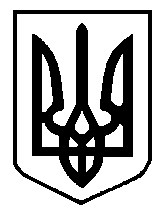 